安樂國民小學附設幼兒園110學年度11月份 餐點表＊每日皆附季節水果，本園採少油、少鹽、少油炸及無牛料理，請家長放心。
＊蔬菜類及部份食材會隨時令季節及市場供應情況而變動，不另行通知，請家長體察，謝謝！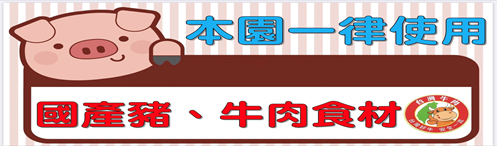 日期星期上午點心營養午餐下午點心1一小餐包+豆漿白米飯、炒鮮蔬、豆乾丁燒肉、炒海茸、排骨酥湯綠豆湯水果2二鮮肉包+麥茶白米飯、炒食蔬、黑椒雞丁、炒雙花、紫菜蛋花湯水果餐3三什錦麵疙瘩廣東粥、小餐包、炒鮮蔬、水果餛飩湯4四地瓜稀飯+肉鬆糙米飯、炒食蔬、洋芋燉雞、黑椒豆芽、白菜蛋花湯關東煮、水果5五客家米苔目白飯、炒食蔬、海結燉肉、絲瓜麵線、冬瓜山粉圓、水果燒賣、冬瓜茶8一果醬吐司+鮮奶白米飯、炒食蔬、三杯雞丁、紅燒冬瓜、雙菇大骨湯蘿蔔糕湯、水果9二吻魚粥白米飯、炒食蔬、咖哩豬、大黃瓜炒丸片、大骨玉米湯水煮蛋、水果10三水餃+玉米濃湯酸辣湯麵、豆沙包、炒鮮蔬、水果麻油麵線11四芋頭米粉湯糙米飯、炒食蔬、銀芽燒肉、粉絲白菜、關東煮、水果餐12五絲瓜麵線蛋花湯白米飯、炒食蔬、蘿蔔燒雞、花瓜炒黑輪、白菜湯、水果芝麻包、麥茶15一海綿蛋糕+鮮奶白米飯、炒食蔬、泰式肉片、紅燒豆腐、大黃瓜肉羹湯、茶葉蛋、水果16二蔬菜雞絲麵白米飯、炒食蔬、蠔油雞丁、蟹棒扁蒲、玉米濃湯香蔥麵包、水果17三什錦烏龍麵火腿蛋炒飯、炒鮮蔬、綠豆雙園湯、水果紅豆紫米粥18四沙茶肉羹麵糙米飯、炒食蔬、梅干扣肉、木須白菜、香菇筍片湯、水果餐19五水餃白米飯、炒食蔬、瓜子雞、咖哩甜條、蘿蔔魚丸湯、水果奶皇包、豆漿22一玉米脆片+鮮奶白米飯、炒食蔬、照燒肉片、枸杞絲瓜、貢丸蛋花湯、紅雞絲麵、水果23二皮蛋瘦肉粥白米飯、炒食蔬、薑汁燒肉、高麗培根、牛蒡排骨湯紅糖饅頭、水果24三什錦炒板條麵線羹、炒鮮蔬、鮮奶饅頭、水果黑糖地瓜湯25四水餃+麥茶糙米飯、炒食蔬、麻油雞、大黃瓜炒黑輪、冬瓜湯水果餐26五榨菜肉絲麵白米飯、炒食蔬、樹子魚丁、火腿洋芋、山藥湯、水果高麗菜包、麥茶29一肉包+麥茶白米飯、炒食蔬、麥克雞塊、番茄炒蛋、蔬菜蛋花湯關東煮湯、水果30二茄汁義大利麵白米飯、炒食蔬、香菇肉燥、什錦炒豆芽、銀蘿味增湯紅豆湯、水果